
Уважаемые коллеги!    ГАУ ДПО РБ «БРИОП»,  Центр методического сопровождения педагогических работников и образовательных организаций 07.12.2016 г. для учителей русского языка и литературы, истории и обществознания,  педагогов образовательной области «Искусство» и педагогов-библиотекарей проводит республиканский конкурс «Наш современник – Н.М. Карамзин», посвященный 250-летию со дня рождения выдающегося деятеля России.  Цели и задачи республиканского конкурса:- выявление и поддержка  творческих педагогов-филологов, педагогов образовательной области «Искусство», учителей истории и обществознания, педагогов-библиотекарей;- стимулирование личностно-профессионального роста и творческой активности педагогов в системе введения ФГОС и Профессионального стандарта педагога;- обобщение и распространение опыта духовно-нравственного, эстетического воспитания и гуманитарного образования в соответствии с глубокими отечественными  традициями и современными подходами;- поддержка и поощрение одаренных учащихся (9-11 классы).    Содержательные  направления (номинации) республиканского конкурса:- Методический проект урока, посвященного художественному творчеству писателя или его историческому труду «История Государства Российского»;- Методический проект (сценарий) образовательного события, раскрывающего художественный мир автора, значение его историографической деятельности или его роль в общественно-культурном пространстве эпохи;«Мое открытие Карамзина»: исследовательская работа учащегося, посвященная различным аспектам деятельности Н.М. Карамзина;- «Н.М. Карамзин в XXI веке»: художественно-творческие проекты учащихся в различных жанрах (кино или анимационный трейлер, фотоколлажи, видеоэкскурсии, видеозаписи инсценировок и другие виды творческих работ);  Доклады и сообщения победителей республиканского конкурса будут опубликованы в специальном сборнике.Все участники республиканского конкурса  получают  сертификаты.Оргвзнос для участия в конкурсе  составляет 500 р.       Место проведения: г. Улан-Удэ, ул. Советская, 30,  Бурятский институт образовательной политики. Заявка на участие в конкурсе и конкурсные материалы принимаются до 01.10. 2016 г. на e-mail: aninna_melos@mail.ru  Контактные телефоны: 8 (3012) 21-61-13 (приемная); Костина И.Б. тел. 8-914-638-44-72. 
              Приложения 1-3  на 6 стр.                      Ректор                                                   Г.Н. ФомицкаяПриложение 1.Положение о республиканском конкурсе «Наш современник  - Н.М. Карамзин»,посвященном 250-летию со дня рождения Н.М. КарамзинаОбщие положения  Конкурс «Наш современник – Н.М. Карамзин»  (далее – Конкурс) проводится в рамках мероприятий, посвященных 250-летнему юбилею выдающегося деятеля России, утвержденных  Указом Президента Российской Федерации от 23.08.2010 г. № 1052 «О праздновании 250-летия со дня рождения Н.М. Карамзина». Конкурс направлен на:- повышение качества школьного гуманитарного образования;  - повышение профессионального мастерства педагогов гуманитарных образовательных областей и педагогов-библиотекарей;- совершенствование научно-методического обеспечения образовательно-воспитательного процесса;- выявление и распространение эффективного педагогического опыта в условиях введения ФГОС;  - поддержку и поощрение одаренных учащихся. II.        Цели и задачи проведения Конкурса2.1 Конкурс проводится в целях выявления и поддержки творческих и талантливых педагогов-филологов, учителей истории и обществознания, учителей образовательной области «Искусство» и педагогов-библиотекарей, повышения профессионального и социального статусов педагогов гуманитарного образования, поддержки и поощрения талантливых учащихся.2.2 Основные задачи проведения Конкурса:- стимулирование личностно-профессионального роста и творческой активности педагогов-филологов, учителей истории и обществознания, педагогов образовательной области «Искусство»,  школьных библиотекарей в системе введения ФГОС; - обобщение и распространение эффективного опыта педагогической деятельности;- расширение диапазона профессионального общения и сотрудничества педагогов гуманитарного образования, педагогов-библиотекарей;- актуализация базовых национальных ценностей, заложенных в Концепции духовно-нравственного развития и воспитания гражданина России;- реализация требований ФГОС к личностным, метапредметным и предметным результатам  обучающихся;- мотивация одаренных учащихся на исследовательскую, проектную и художественно-творческую деятельность.III.        Участники Конкурса  В Конкурсе могут принимать участие учителя русского языка и литературы, учителя истории и обществознания, педагоги образовательной области «Искусство» (без ограничения  стажа педагогической деятельности), педагоги-библиотекари и учащиеся 9-11 классов.IV.        Организация проведения конкурса4.1  Конкурс является разовым образовательным событием.4.2  Конкурс проводится в 3 этапа:              I этап – прием заявок на участие в конкурсе и творческих проектов по объявленным номинациям (июнь 2016 г.- октябрь 2016 г.)              II этап – экспертиза творческих проектов конкурсной комиссией, определение лауреатов по номинациям (ноябрь 2016 г.)            III этап – республиканская конференция  «Наш современник – Н.М. Карамзин»: презентации творческих работ  дипломантов Конкурса, награждение, вручение сертификатов участникам Конкурса (предположительно, 7 декабря 2016 г.). О дате республиканской конференции участники  будут извещены дополнительно.4.3.  Для участия в Конкурсе на первом этапе необходимо представить в оргкомитет следующие материалы:Заявка  участника (приложение № 2).Творческая работа, соответствующая заявленной номинации (требования к оформлению работы даны в приложении № 3).4.4. На втором этапе конкурсная комиссия проводит экспертизу представленных конкурсантами творческих проектов.       Результаты доводятся до сведения участников Конкурса за  5 рабочих дней до конференции (третий этап Конкурса).4.5. Номинации творческих проектов.4.5.1. Первая номинация: «Методический проект урока», посвященного художественному творчеству писателя или его выдающемуся историческому труду «История Государства Российского»;   4.5.2. Вторая номинация: «Методический проект  (сценарий) образовательного события», раскрывающего художественный мир писателя-сентименталиста или значение его  труда «История государства Российского», или его роль в  общественно-культурном пространстве России к. XVIII – н. XIX века;  4.5.2. Третья номинация «Мое открытие Карамзина»: исследовательская работа учащегося, посвященная литературному творчеству писателя, его вкладу в развитие русского литературного языка, проблематике его публицистических сочинений, деятельности ученого-историка (учащиеся 9-11 классов);4.5.3. Четвертая номинация «Н.М. Карамзин в XXI веке»: художественно-творческие проекты  учащихся в различных жанрах: кино или анимационный трейлер по произведениям писателя, фотоколлажи, видеоэкскурссии, видеозаписи инсценировок и другие виды художественных интерпретаций темы Конкурса (учащиеся 9-11 классов).4.6. В финал Конкурса проходят три участника по каждой номинации, набравшие наибольшее количество  баллов. III этап -  Конференция участников Конкурса: презентации творческих проектов дипломантов, награждение, вручение сертификатов участникам Конкурса. Презентации проводятся в свободной форме. Время выступления – 15 минут.V.  Организационный комитет Конкурса 5.1 Подготовку и проведение Конкурса осуществляет организационный комитет, в состав которого входят председатель, заместитель председателя, ответственный секретарь и члены оргкомитета. Состав оргкомитета утверждается приказом ректора.5.2 Функции оргкомитета:- готовит приказ о  проведении Конкурса;- принимает материалы кандидатов на участие в Конкурсе и организует их экспертизу;- определяет состав и организацию работы конкурсной комиссии;- определяет формы, порядок, место и дату проведения  третьего этапа Конкурса;- утверждает состав победителей Конкурса;- организует информационную поддержку Конкурса;- готовит проект приказа о поощрении участников и победителей Конкурса;- вносит предложения по распространению эффективного педагогического опыта;- обеспечивает распространение информационных материалов о Конкурсе, освещение Конкурса на официальном сайте БРИОП.5.3 Решение оргкомитета считается принятым, если за него проголосовало более половины его списочного состава. Решение оформляется протоколом за подписью председателя и ответственного секретаря.5.4.Оргкомитет рассматривает все спорные вопросы, возникающие по ходу Конкурса, и принимает по ним решения, которые считаются окончательными.VI.  Конкурсная комиссия 6.1. Конкурсная комиссия создается для проведения экспертизы, обобщения ее результатов и подготовки проекта решения оргкомитету. 6.2. Конкурсная комиссия состоит из председателя, который является членом оргкомитета Конкурса, и членов комиссии. 6.3. Конкурсная комиссия формируется председателем комиссии.6.4. В состав комиссии включаются  сотрудники Центра методического сопровождения педагогических работников и образовательных организаций и сотрудники других кафедр и структурных подразделений института  (по согласованию).6.5  Председатель комиссии:- руководит деятельностью комиссии;- проводит заседания комиссии;- распределяет обязанности между членами комиссии, назначает своего заместителя;- определяет порядок деятельности комиссии, процедуру принятия решения, оформления документации.6.6  Основными задачами конкурсной комиссии являются:- участие в организации и проведении экспертизы творческих проектов участников Конкурса;- подготовка экспертных заключений по результатам проведенной экспертизы;- проведение голосования и принятия предварительного решения по выдвижению финалистов Конкурса на основании экспертных заключений и мнений членов комиссии;- подготовка проекта решения результатов Конкурса для дальнейшего его утверждения оргкомитетом;- подготовка предложений по распространению опыта внедрения эффективных технологий литературного образования.6.7. Конкурсная комиссия правомочна принимать решения, если на заседании присутствует более половины списочного состава комиссии. Решение комиссии считается принятым, если оно получило большинство голосов присутствующих членов комиссии.VII.  Подведение итогов Конкурса состоится в рамках республиканской конференции в декабре 2016 г. Все участники конкурса получают сертификат, победители награждаются дипломами, их творческие проекты публикуются в специальном издании, посвященном 250-летию со дня рождения Н.М. Карамзина. VIII.  Финансирование КонкурсаФинансирование конкурса осуществляется за счет средств участников конкурса. Орг. взнос - 500 руб.Состав организационного комитета:                                       Председатель – Фомицкая Г.Н.                                      Зам. Председателя – Цыбикова Э.В.                                      Отв. секретарь –Трунева О.М.                                      Манданова Е.С.Конкурсная комиссия:                                       Манданова Е.С.                                       Костина И.Б.                                       Данзанова А.А.                                       Трунева О.М.                                       Бадиева С.В.Приложение №2.       Заявка участника КонкурсаФ.И.О. (полностью):________________________________Место работы или учебы:_____________________________________Должность:________________________________________Домашний адрес (индекс):___________________________Контактный телефон:________________________________Электронный адрес:_________________________________Номинация конкурса:________________________________Название творческого проекта:________________________Заявки принимаются до 30 октября 2916 г. заявку подает каждый участник, участники-соавторы подают коллективную заявку.Приложение №3.1. Требования к формату предоставляемых материалов.Материалы на Конкурс предоставляются в полном объеме в электронном виде на носителях, в качестве которых могут использоваться компакт диски CD-R/RW, DVD-R/RW.Одновременно с электронной версией представляется один экземпляр материала на бумажном носителе с указанием фамилии автора. Весь материал разбивается на два файла и предоставляется  в формате текстового редактора MS Word 2003-2007. Имя первого файла – Статья. doc, имя второго – Аннотация. Doc.Требования к оформлению файлов: Формат страницы: А 4, все поля – 2 см.Шрифты текста «Times New Roman», только 12-й кегль.Междустрочный интервал – полуторный.Для оформления заголовков используются стандартные стили MS Word.Требования к аннотации.Заглавие аннотации должно совпадать с названием работы.Аннотация должна содержать характеристику основной темы работы, ее целей и задач, а также практического значения работы.Аннотация должна включать Ф.И.О. автора или соавторов.Объем аннотации – 500 печатных знаков (включая пробелы).Аннотация должна быть подписана автором или авторами.  ГОСУДАРСТВЕННОЕАВТОНОМНОЕ УЧРЕЖДЕНИЕ ДОПОЛНИТЕЛЬНОГО ПРОФЕССИОНАЛЬНОГО ОБРАЗОВАНИЯРЕСПУБЛИКИ БУРЯТИЯБУРЯТСКИЙРЕСПУБЛИКАНСКИЙ ИНСТИТУТ ОБРАЗОВАТЕЛЬНОЙ ПОЛИТИКИ(ГАУ ДПО РБ «БРИОП»)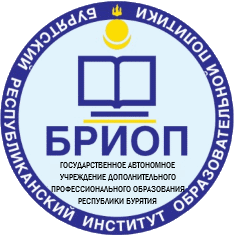 БУРЯАД УЛАСАЙМЭРГЭЖЭЛЭЙ НЭМЭЛТЭ ҺУРАЛСАЛАЙ ГҮРЭНЭЙ БЭЕЭ ДААҺАН ЭМХИ ЗУРГААНБУРЯАДАЙ УЛАСАЙҺУРАЛСАЛАЙ БОДОЛ НЭБТЭРҮҮЛГЫНДЭЭДЭ ҺУРГУУЛИ                                                       Советская ул., д.30, г. Улан-Удэ, Республика Бурятия, 670000     Тел.: (301-2) 21-61-13, 21-22-51, факс 21-61-13              e-mail: briep@mail.ru                                                       Советская ул., д.30, г. Улан-Удэ, Республика Бурятия, 670000     Тел.: (301-2) 21-61-13, 21-22-51, факс 21-61-13              e-mail: briep@mail.ru                                                       Советская ул., д.30, г. Улан-Удэ, Республика Бурятия, 670000     Тел.: (301-2) 21-61-13, 21-22-51, факс 21-61-13              e-mail: briep@mail.ru_________________ № _________________На №____________от_________________Руководителям рай (гор)управлений образованием,специалистам, методистам,курирующим гуманитарное образование, руководителям ОУ